«Веточка вербы», беседа и лепкаСоставила Тарасова Юлия Леонидовна.Приметы весны  ( небо весной часто бывает яркое, голубое и по нему плывут облака , дни становятся длиннее, а ночи короче. Если зимой мы приходили утром в детский сад, то на улице было темно, сейчас, когда наступила весна, утром уже светит солнышко. Ночи ещё холодные, морозные, но зато днем светит яркое и теплое солнце. ПРОСЫПАЕТСЯ ПРИРОДА)Отгадайте, о чем я вам сегодня расскажу. У нее цветочки – 
Пушистые комочки. 
По весне она цветёт, 
Праздник пасхи к нам зовёт. (Верба) 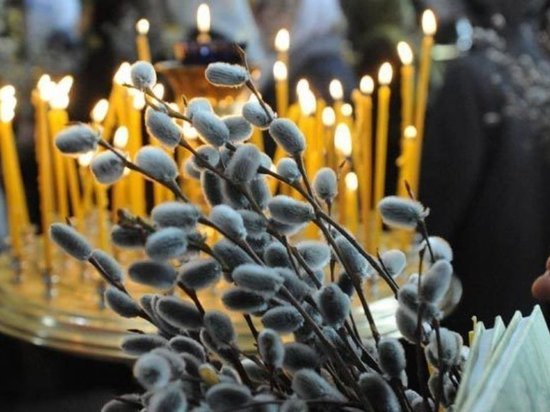 А теперь посмотрите на картинки, на них вы видите ветки дерева, которое первое распускается весной. Это веточки вербы. Весной она расцветает раньше всех.Ласково называем её  вербочка, она распустила свои барашки-почки. (Давайте  внимательно  рассмотрим ветки вербы. На ветках есть серёжки, почки Раньше их называли – барашки. 
- Какого цвета барашки? (Серые). 
- Какой они формы? (Овальные). 
- А что ещё можно сказать про барашки, какие они еще? (Маленькие, пушистые, красивые, светлые). 
- Как расположены барашки? (Поочерёдно). 
- Какие ветки вербы? (Прямые, ровные, не разветвляются). 
- Сравним ветки по длине. Какая эта ветка? (Длинная). 
- А эта, какая? (Короткая). 
К сожалению, очарование цветущей вербы недолговечно. Скоро она отцветёт и барашки опадут..Верба – дерево, любимое на Руси. С давних времён существует поверье, что расцветающее, полное сил дерево может передать здоровье, силу, красоту всем, кто его коснется. А верба, особенно серёжки. Распустившиеся почки, считались целебными, наделёнными особой силой.Физкультминутка.Игра «Хлопай – топай»Раз, два - хлопай, хлопай!Три, четыре - топай, топай!Раз, два - улыбнись!Три, четыре - подтянись!Высоко попрыгали,Ножками подрыгали,Крикнули «Привет!» друг другу,Повернулись по кругу.Вправо, влево наклонилисьИ друг другу поклонились.А теперь коленки вместе,Начинаем бег на месте.Быстро, быстро побежали,Все, закончили, устали?А сейчас мы с вами вербу нарисуем красками, а зайчик посмотрит на нас.Лепка «Веточка вербы» - Для того чтобы нам собрать веточку, нам понадобятся пластилин коричневого цвета,  черного цвета  и белого цвета. Я отщипну небольшой кусочек пластилина, сомну его в ладони и раскатаю его прямыми продольными движениями туда -обратно, а еще пластилин можно раскатать одной ладонью на твёрдой поверхности доски прямыми движениями. У вас на столе лежат доски и пластилин. Теперь вы можете приступать к работе и самостоятельно изготовить палочки - ветки из пластилина, путем раскатывания продольными движениями туда – обратно. Я беру веточку и прикрепляю путем прижатия к цветному картону.  (колбаски делаем разной длинны)теперь берем коричневый пластилин и катаем маленькие шарики, сплющиваем их это у нас почка. Теперь берем белый пластилин и лепим шарики белого цвета, сплющиваем пальцами, это будут у нас комочки-цветочки.А теперь мы возьмем белый пластилин  и отщипнём от него маленький кусочек . Скатаем пальчиками маленький комочек и прикрепим его на нашу веточку-это будут у нас почки. Посмотрите, вы сделали маленькие комочки- почки, которые распределяем по веточке справа и слева. Я покажу вам, как можно разместить  комочки-цветочки на веточке. Посмотрите, что получилось.- (Веточка). Рефлексия. -Посмотрите, какие красивые веточки  получились у нас. – Какие стихи вы прослушали?- О чем они? – Что мы лепили? Выставка детских  работ Воспитатель читает  отрывок « Апрель» Агния Барто.Верба, верба, верба,Верба зацвела.Это значит верно,Что весна пришла.Это значит верно,Что зиме конец.